Akademik Yıl: 20……/20……  Dönem:………..Yukarda bilgileri yazan öğrenci Erasmus+  Programı kapsamında stajını yurt dışında yapmaya hak kazanmıştır.  İşbu belgeyle, staj faaliyetinin misafir olunan kurum tarafından başarılı bulunması durumunda diploma ekine  işleneceğini onaylarız. Fakülte/Enstitü/MYO Erasmus Koordinatörü                     	 Dekan/Müdür                                                           Erasmus Kurum Koordinatörüİmza:						        	             İmza:                                                                         İmza:Tarih:                                                                      	             Tarih:                                                                        TarihEk : Davet Mektubu        Eğitim Anlaşması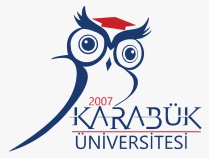 ………………………………………………DEKANLIĞINA/MESLEK YÜKSEK OKULUNA/ENSTİTÜSÜNEÖğrencinin adı Soyadı :Numarası                     :Fakülte/Enstitü/MYO   :   Bölümü                        :Seviye/Sınıf                 :Gidilen kurumun adı ve çalışma alanı:                                         Ülke: 